Рабочая программа на 2016-2017 учебный годк дополнительной общеобразовательной общеразвивающей программе«Оригамушки»Форма реализации программы – очнаяГод обучения – первыйНомер группы - 1Возраст обучающихся: 6-7 летг.ЕнисейскПаспорт программыПояснительная запискаРабочая программа  «Оригамушки»  составлена в соответствии с требованиями Федерального государственного общеобразовательного стандартадошкольного и начального общего образования.Направленность образовательной программыПредлагаемая образовательная программа имеет художественную направленность. Программа модифицированная, разработана и апробирована  9 лет назад. При составлении использована образовательная программа Пучковой Г.Н. «Бумажный мир» и экспериментальный учебник для начальной школы Афонькина С.Ю. и Афонькиной Е.Ю. «Уроки оригами в школе и дома». Особенности организации учебного процессаПрограмма  адресована дошкольникам 6-7 лет и рассчитана на 1 год обучения (72 часа в год). Занятия проводятся  1 раз в неделю по 2 занятия с перерывом 10 минут (продолжительность занятия 30 мин.). Наполняемость группы 10 человек (для успешного освоения программы занятия в группе должны сочетаться с индивидуальной помощью педагога каждому ребенку). Набор детей носит свободный характер и обусловлен интересами учащихся и их родителей.Наблюдения и результаты прошлых лет показали, что у детей дошкольного возраста недостаточно развита  мелкая моторика рук. На занятиях дети испытывают трудности при работе с линейкой, при сгибании и вырезании деталей, при измерении и вычерчивании фигуры заданного размера, затрудняются начертить правильно геометрическую фигуру или отрезки заданной длины.          Программа предполагает изучение  блока по геометрии.В программу «встроен» курс геометрии, состоящий из 9 уроков-презентаций «Путешествие в город Геометрии», что позволяет детям приобрести начальные сведения по геометрии.Занятия оригами позволяют детям удовлетворить свои познавательные интересы, расширить информированность в данной образовательной области, обогатить навыки общения и приобрести умение осуществлять совместную деятельность в процессе освоения программы.Конструирование из бумаги для детей дошкольного возраста представляет некоторые трудности, т.к. бумагу - плоский материал - нужно перевести в объемные фигуры. Отношение детей к конструированию существенным образом изменяется, когда им становится ясно, что из бумаги можно делать определенные поделки, игрушки.	Конструируя из цветной бумаги, дети - дошкольники создают модели предметов и объектов действительности, отображая характерные их признаки в обобщенном виде, отвлекаясь от второстепенных особенностей и выделяя наиболее яркие и привлекательные детали. Так, образ приобретает новые черты, оригинальную трактовку, что выражается в несколько условной, угловатой форме. Это связано со спецификой обработки бумаги приемами сгибания, складывания частей в определенной последовательности, что и характерно для искусства оригами. Несмотря на то, что поделки часто лишь отдаленно напоминают те или иные предметы, объекты, это не мешает ребенку узнавать их, живо дополняя в воображении дополнительные части.	Дети, выполняя различные действия, такие, как, вырезание, раскрашивание, складывание из бумаги, упражняют руку, приучаются точно согласовывать ее работу с работой глаза. Такая координация зрения и движения является необходимым условием дальнейшего успешного выполнения любых действий.	Главным достижением детей этого возраста является постепенное овладение своими движениями руки, управление не только крупной, но и мелкой мускулатурой, движениями каждого пальца.Значение оригами для развития  ребенкаУчит детей различным приемам работы с бумагой, таким, как сгибание, многократное складывание, надрезание, склеивание.Развивает у детей способность работать руками, приучает к точным движениям пальцев, у них совершенствуется мелкая моторика рук, происходит развитие глазомера.Учит концентрации внимания, так как заставляет сосредоточиться на процессе изготовления поделки, учит следовать устным инструкциям.Стимулирует развитие памяти, так как ребенок, чтобы сделать поделку, должен запомнить последовательность ее изготовления, приемы и способы складывания.Знакомит детей с основными геометрическими понятиями: круг, квадрат, треугольник, угол, сторона, вершина и т.д., при этом происходит обогащение словаря ребенка специальными терминами.Развивает пространственное воображение –учит читать чертежи, по которым складываются фигурки и представлять по ним изделия в объеме, помогает развитию чертежных навыков, так как схемы понравившихся изделий нужно зарисовывать в тетрадку.Развивает художественный вкус и творческие способности детей, активизирует их воображение и фантазию.Способствует созданию игровых ситуаций, расширяет коммуникативные способности детей.Совершенствует трудовые навыки, формирует культуру труда, учит аккуратности, умению бережно и экономно использовать материал, содержать в порядке рабочее место.Большое внимание при обучении оригами уделяется созданию                  сюжетно-тематических композиций, в которых используются изделия, выполненные в технике оригами.В процессе обучения возможно проведение корректировки сложности заданий и внесение изменений в программу, исходя из опыта детей и степени усвоения ими учебного материала. Программа включает в себя не только обучение оригами, но и создание индивидуальных и коллективных сюжетно-тематических композиций, в которых используются изделия, выполненные в технике оригами. Во время занятий оригами для снятия излишней возбудимости детей, создания непринужденной и творческой атмосферы  используется музыкальное сопровождение  с записями звуков живой природы и детских песен. В результате этого, у детей происходит выравнивание психомоторных процессов, изменение их поведения, улучшение личных взаимоотношений, т.к.  музыка влияет на эмоциональное состояние и настроение человека. Цель и задачи программыЦель: Формирование творческих способностей у детей старшего дошкольного возраста в процессе приобщения к искусству оригами.Задачи программы:Предметные:-  Обучить  различным приемам работы с бумагой.-  Познакомить  с элементами квадрата - основными геометрическими понятиями, применяемыми в оригами.- Научить складыванию простых базовых форм оригами.- Формировать умения и навыки по складыванию фигур оригами с использованием базовых форм.-  Увеличить словарный запас ребенка специальными терминами. -  Формировать  умения следовать устным инструкциям педагога.Метапредметные:- Развивать у детей способности работать руками, приучать  к  точным движениям пальцев.- Развивать моторику рук. - Развивать художественный вкус, творческие способности и фантазию детей. - Развивать внимание, память, логическое и пространственное  воображение.- Развивать конструктивное мышление и сообразительность.Личностные:- Воспитать интерес к искусству оригами.- Совершенствовать  коммуникативные способности и умение  работать в группе.Здоровьесбережение:- Создать условия для сохранения здоровья учащихся.Педагогическая диагностикаРабота начинается с выявления уровня сформированности сенсорных эталонов, развития мелкой моторики рук у детей дошкольного возраста на начальном этапе и заканчивается оценкой на заключительном этапе.                                          Сроки проведения педагогической диагностики:- сентябрь - октябрь- апрель – май.Мониторинг исследует следующие показатели:  - развитие мелкой моторики рук;                                                                                                         - ориентировка на листе бумаги;  - умение складывать бумагу по инструкции педагога;                                                                                                           - вырезание  фигур по контурам;- внимание и усидчивость.Результаты обследования учащихся учебного объединения «Оригами», обучающихся по программе «Оригамушки»Вывод:По всем показателям определяются три уровня выполнения заданий: высокий, средний, низкий. Уровни определяются в зависимости от степени самостоятельности выполнения ребенком предложенного задания.               Высокий уровень -предполагает выполнение всех заданий, ребёнок справляется с заданием самостоятельно. Средний уровень - ребенок справляется с заданием с помощью взрослого. Низкий уровень - невыполнение задания.СправкаНа учащихся группы № 3 учебного объединения «Оригами», обучающихся по программе «Оригамушки»В сентябре месяце провела мониторинг  учащихся учебного объединения «Оригамушки». Обследовано 11 детей, из них: - развитие мелкой моторики рук:   средний уровень -0низкий уровень - 11- умение складывать бумагупо инструкции педагога:средний уровень - 1низкий уровень -10- ориентировка на листе бумаги:  средний уровень - 1низкий уровень - 10- вырезание фигур по контурам:             средний уровень - 3низкий уровень - 8Оценка результатов.  всем показателям определяются три уровня выполнения заданий: высокий, средний, низкий. Уровни определяются в зависимости от степени самостоятельности выполнения ребенком предложенного задания. -Высокий уровень - предполагает выполнение всех заданий.                              - Средний уровень - ребенок справляется с заданием с помощью взрослого.      - Низкий уровень - невыполнение задания, отсутствует самостоятельность.Вывод: По результатам мониторинга необходимо:- развивать у детей мелкую моторику рук; - научить складывать бумагу по инструкции педагога; - научить ориентироваться на листе бумаги; - развивать у детей внимание, усидчивость;                                                               - воспитывать любовь к труду;                                                                                   - развивать любознательность и творчество.Формы, методы и приёмы работы В процессе занятий используются различные формы проведения занятий:традиционные, комбинированные (индивидуальная и групповая работа, самостоятельная и практическая работа). В технологию включается следующий комплекс методов и приемов:- педагогическое наблюдение;- оценка работ творческой деятельности учащихся;- беседы, опросы;- привлечение родителей к совместной работе с детьми;- насыщение развивающей среды геометрическими образами;- включение терминологических средств математики;- использование диалоговой формы проведения занятий;- применение опорных чертежей, «базовых форм», демонстрация образцов моделей оригами; - применение стихотворных, сказочных и других форм для целостного сценария действий;- метод параллельного действия (показ приема педагогом и одновременное выполнение учащимися);  - стимулирование творчества с помощью тематических занятий;- обновление содержания программы.Методы, в основе которых лежит способ организации занятия:          - словесный (устное изложение, рассказ, беседа, лекция и т.д.); - наглядный (показ видео материала, иллюстраций, наблюдение, показ (выполнение) педагогом, работа по образцу и др.);      - практический (выполнение работ по инструкционным картам, схемам и др.).Методы, в основе которых лежит уровень деятельности детей:- объяснительно – иллюстрационный – дети воспринимают и усваивают готовую информацию;- репродуктивный – учащиеся воспроизводят полученные знания и освоенные способы деятельности;- частично – поисковый – участие детей в коллективном поиске, решение поставленной задачи совместно с педагогом;- исследовательский – самостоятельная творческая работа учащихся.           Методы, в основе которых лежит форма организации деятельности учащихся на занятиях:- фронтальный – одновременная работа со всеми учащимися;- индивидуально-фронтальный – чередование индивидуальных и фронтальных форм работы;- групповой – организация работы в группах.- индивидуальный – индивидуальное выполнение заданий, решение проблем и др.                                                                         	Примерный алгоритм учебного занятия 1. Предварительное устное повторение базовых форм с целью облегчения планирования новой работы. 2. Подготовка рук к работе - пальчиковые игры. Разминка. 3. Демонстрация новой модели. Поэтапный показ ее выполнения. 4. Дополнительное повторение нового материала. 5. Помощь в работе путем объяснений и показа отстающим учащимся. 6. Развитие умения выделять основную трудность в предстоящей работе. 7. Поэтапное формирование умственных, трудовых действий. 8. Минуты отдыха (пальчиковые, развивающие игры). 9. Активизация связи между новым и ранее пройденным материалами.10. Выполнение модели, сопровождающееся рассказом, беседой о данной модели.11. Подведение итогов работы, через смотр конкурс выполненных  моделей. Анализ. Оценка. Рефлексия.В данной программе складывание моделей сопровождается познавательными рассказами различной направленности (информацией о птицах, рыбах, животных, насекомых, обитающих не только  на территории нашей страны и края, а так же в других странах мира, о животных, занесённых в Красную Книгу).Изготовляемые модели основаны на простых базовых формах: «Треугольник», «Книжка», «Дверь», «Воздушный змей», «Кристалл»,  «Блин». На этом этапе детям демонстрируется процесс складывания изделия на большом листе бумаги. По окончании занятия проводятся мини-конкурсы в присутствии сказочных персонажей,оригамной куклы Маши или Квадрат-Квадратыча, которые раздают детям призы, сюрпризы или «оценки», что является эмоциональным подкреплением.ПЛАНИРУЕМЫЕ РЕЗУЛЬТАТЫ ОСВОЕНИЯ ПРОГРАММЫ     По окончании годового цикла занятий учащийся должен: Владеть простейшими навыками работы с бумагой. Знать используемые в оригами термины.Знать и отличать геометрические фигуры друг от друга (квадрат, прямоугольник, треугольник, ромб, четырехугольник, многоугольник, круг).Ориентироваться в начальных сведениях по геометрии. Иметь представление о геометрических понятиях (прямая и ломаная линии, прямой угол, сторона, диагональ, вертикальная линия, горизонтальная линия, параллельные и пересекающиеся прямые, прямой, острый и тупой угол, центральная вертикальная линия, центральная горизонтальная линия) и ориентироваться на плоскости (правый угол, левый угол, верхний угол, нижний угол, правая сторона, левая сторона, верхняя сторона, нижняя сторона, центр заготовки).Уметь делить квадрат путём складывания на разное количество равных частей: два прямоугольника, четыре треугольника или квадрата. Уметь получать из квадрата прямоугольники, треугольники и квадраты меньшего размера.Знать и по памяти складывать базовые формы «Треугольник», «Блин», «Воздушный змей», «Кристалл», «Книжка», «Дверь», «Двойной треугольник», «Двойной квадрат». Владеть навыками совершения пространственных преобразований.Иметь навыки декоративного украшения готовой модели.Иметь представление об истории искусства оригами, кратко о некоторых праздниках в Японии. Уметь воспринимать инструкции педагога.В  результате  занятий  по данной программе у учащихся будут сформированы  и  развиты:Личностные универсальные учебные действияУ учащегося будут сформированы: - интерес к искусству оригами, к новым способам самовыражения; - познавательный интерес к работе с бумагой; Учащийся получит возможность для формирования: - внутренней позиции на уровне понимания необходимости творческой деятельности, как одного из средств самовыражения в социальной жизни; - выраженной познавательной мотивации.Регулятивные универсальные учебные действияУчащийся сможет: - принимать и сохранять учебно-творческую задачу с помощью педагога; - планировать свои действия; - осуществлять итоговый и пошаговый контроль; - адекватно воспринимать оценку педагога; - выполнять учебные действия в речи, в уме. Учащийся получит возможность научиться: - проявлять познавательную инициативу; - самостоятельно находить варианты решения творческой задачи. Коммуникативные универсальные учебные действияУчащийся сможет: - учитывать разные мнения; - формулировать собственное мнение и позицию; - договариваться, приходить к общему решению; - использовать речь для регуляции своего действия.Учащийся получит возможность научиться: - осуществлять взаимный контроль и оказывать партнерам в сотрудничестве необходимую взаимопомощь.Познавательные универсальные учебные действия Учащийся научится: - проводить наблюдения, высказывать суждения, делать умозаключения и выводыс помощью педагога. Учащийся получит возможность научиться: - строить сообщения в устной формес помощью педагога.В результате занятий по предложенной программе учащиеся получат возможность: - развить воображение, образное мышление, интеллект, фантазию, техническое мышление, конструкторские способности, сформировать познавательные интересы; - познакомиться с историей возникновения оригами; - расширить знания и представления о некоторых традициях и праздниках в Японии; - создавать полезные и красивые подарки, осуществляя радость окружающим.Предметными результатами изучения программы является формирование следующих знаний и умений: знать что такое оригами;основные геометрические понятия и базовые формы оригами;названия и назначение ручных инструментов и приспособлений, правила работы ими;технологическую последовательность изготовления моделей оригами;способы разметки: сгибанием;способы соединения с помощью клея ПВА, клея-карандаша;уметь под контролем педагога  организовывать рабочее место и поддерживать порядок на нём во время работы, правильно работать ручными инструментами;с помощью педагога анализировать, планировать предстоящую практическую работу, осуществлять контроль качества результатов собственной практической деятельности; владеть различными приемами работы с бумагой;создавать изделия оригамипо устным инструкциям педагога;создавать композиции с изделиями, выполненными в технике оригами.Формы и виды контроляПо окончании прохождения программы проводится мониторинг, выявляется уровень творческой индивидуальности учащихся (высокий, средний, низкий),составляется диагностическая карта по оценке результатов освоения программы. По окончании учебного года  учащиеся выполняют контрольную работу в форме урока-презентации.Диагностическая карта
«Оценка результатов освоения программы»1. Умение работать с листом бумаги. Умение сделать квадрат из листа формата А4 и из прямоугольного листа бумаги разной величины.Уметь делить квадрат путём складывания на разное количество равных частей: два прямоугольника, четыре треугольника или квадрата.Уметь получать из квадрата прямоугольники, треугольники и квадраты меньшего размера.2. Умение ориентироваться на плоскости.Уметьориентироваться на плоскости (правый угол, левый угол, верхний угол, нижний угол, правая сторона, левая сторона, верхняя сторона, нижняя сторона, центр заготовки).3. Знание основных геометрических понятий. Знать основные геометрические понятия: сторона, диагональ, вертикальная линия, горизонтальная линия.Иметь представление о геометрических понятиях (прямая и ломаная линии, прямой угол, острый угол, тупой угол, параллельные и пересекающиеся прямые, центральная вертикальная линия, центральная горизонтальная линия).4. Знание базовых форм оригами.Знать и по памяти складывать базовые формы «Треугольник», «Блин», «Воздушный змей», «Кристалл», «Книжка», «Дверь», «Двойной треугольник», «Двойной квадрат».- Высокий уровень – делает самостоятельно.
- Средний уровень – делает с помощью педагога или товарищей.
- Низкий уровень – не может сделать.
5. Умение следовать устным инструкциям педагога.  Умение сделать модель оригами, следя за показом педагога и слушая устные пояснения.- Высокий уровень – делает самостоятельно.
- Средний уровень – делает с помощью педагога или товарищей.
- Низкий уровень – не может сделать.
6. Развитие мелкой моторики рук и глазомера.Умение вырезать геометрические фигуры: квадрат, прямоугольник, овал, ромб, круг,треугольник, многоугольник.- Высокий уровень – почти полное совпадение вырезанного контура с намеченными линиями;- Средний уровень – имеются небольшие отклонения от контура (несколько миллиметров) по одну сторону образца;- Низкий уровень – значительные отклонения от намеченного контура как в одну, так и в другую сторону.7. Создание  моделей в технике оригами; творческий подход к выполнению и оформлению работы.Иметь навыки декоративного украшения готовой модели.- Высокий уровень – работы отличаются ярко выраженной индивидуальностью;- Средний уровень – работы выполнены по образцу, соответствуют общему уровню группы;- Низкий уровень – работы выполнены на недостаточном уровне.8. Формирование культуры труда и совершенствование трудовых навыков. Оцениваются такие  умения: 
– организовать свое рабочее место, 
– рационально использовать необходимые материалы, 
– аккуратность выполнения работы.Формы подведения итогов:Оформление рабочей тетради.Проведение выставок работ учащихся в группе, для родителей, в выставочном зале ЦДО.Выставление творческих работ в сети Интернет.КАЛЕНДАРНО - ТЕМАТИЧЕСКИЙ ПЛАН на 2016-2017 уч.годМАТЕРИАЛЬНО-ТЕХНИЧЕСКОЕ ОБЕСПЕЧЕНИЕ ПРОГРАММЫПомещение:- учебный кабинет, оформленный в соответствии с профилем проводимых занятий и оборудованный в соответствии с санитарными нормами: столы и стулья для педагога и учащихся, шкафы и стеллажи для хранения учебной литературы и наглядных пособий. Магнитная доска, магниты для демонстрации моделейМатериалы:- белая принтерная бумага;- фольга;- цветная бумага (принтерная, мелованная, гофрированная, фольгированная, односторонняя, двухсторонняя);- картон (белый, цветной, с рисунком, гофрированный, декоративный);- материал для декорирования (глазки, носики, бусины, бисер, блёстки, декоративные пуговицы, стразы, наклейки, стикеры и пр.);Инструменты и приспособления:- цветные и простые карандаши;- фломастеры;- ножницы обыкновенные и фигурные;- дыроколы;- резаки, коврик для работы резаком;- ножницы;- клей «Момент», ПВА, «Титан», клей-карандаш;- кисточки, палочки для клея;- шпажки;- модель прямого угла;- модель квадрата;- тактильный рукав (12 штук), наборы карточек и панелей для работы в тактильном рукаве.- коробка для обрезков бумаги.ТСО:- ноутбук.	УЧЕБНО-МЕТОДИЧЕСКИЙ КОМПЛЕКС ДОПОЛНИТЕЛЬНОЙ ОБРАЗОВАТЕЛЬНОЙ ПРОГРАММЫ «ОРИГАМУШКИ»Перечень обеспеченности  литературойАфонькин С.Ю., Афонькина Е.Ю. Оригами. Игры и фокусы с бумагой. С-Пб, «Химия», 1994.Афонькин С.Ю., Афонькина Е.Ю. Оригами. Зоопарк в кармане. С-Пб, «Химия», 1994.Афонькин С.Ю., Афонькина Е.Ю. Рождественское оригами. М, «Аким», 1994.Афонькин С.Ю., Афонькина Е.Ю. «Энциклопедия Оригами» СПб.; ООО «Издательский Дом «Кристалл»,  М.: ЗАО «Издательский Дом «ОНИКС», 2000.  272 с:Афонькин С.Ю., Афонькина Е.Ю. Оригами в вашем доме. М, «Легкая промышленность», 1995.Афонькин С.Ю., Афонькина Е.Ю. Оригами на праздничном столе. М, «Аким», 1995.Афонькин С.Ю., Афонькина Е.Ю. Собаки и коты – бумажные хвосты. С-Пб, «Химия», 1995.Афонькин С.Ю. Уроки оригами в школе и дома. Экспериментальный учебник для начальной школы. М, «Аким», 1995.Афонькин С.Ю., Афонькина Е.Ю. Ферма оригами. С-Пб, «Химия», 1996.Афонькин С.Ю., Афонькина Е.Ю. Цветущий сад оригами. С-Пб, «Химия», 1995.Афонькин С.Ю., Афонькина Е.Ю. Оригами. Зоопарк в другом кармане. С-Пб, «Химия», 1995.Афонькин С.Ю., Афонькина Е.Ю. Оригами. Летающие и плавающие модели. С-Пб, «Химия», 1996. Афонькин С.Ю., Афонькина Е.Ю. Игрушки из бумаги. С-Пб, «Литера», 1997.Афонькин С.Ю., Афонькина Е.Ю. Бумажный конструктор. М, «Аким», 1997.Афонькин С.Ю., Афонькина Е.Ю. Кусудамы - волшебные шары. М, «Аким», 1997.Афонькин С.Ю., Афонькина Е.Ю. Цветы и вазы оригами. С-Пб, «Кристалл», 2002.Афонькин С.Ю., Афонькина Е.Ю. Всё об оригами. Справочник. С-Пб: «Кристалл», М: «Оникс», 2005.Коротеев И.А. Оригами для малышей. М, «Просвещение», 1996.Пудова В.П., Лежнева Л.В. Легенды о цветах. Приложение к журналу «Оригами», М, «Аким», 1998.Рузина М.С., Афонькин С.Ю. «Страна пальчиковых игр». СПб, «Дельта», 1997. – 318 с: ил.Соколова С.В. Игрушки-оригамушки. С-Пб, «Химия», 1997.Сколова С.В. Театр оригами. Игрушки из бумаги. М: «Эксмо», С-Пб: «Валери СПД», 2003.Соколова С. Сказки из бумаги. С-Пб, «Валерии СПб» «Сфинкс СПб», 1998.Сержантова Т.Б. 366 моделей оригами. М, «Айрис Пресс», 2005.Сержантова Т.Б. 100 праздничных моделей оригами. М, «Айрис Пресс», 2006.Узорова О.В. Игры с пальчиками. О.В.Узорова, Е.А.Нефедова.-М.: ООО «Изд-во Астрель»: ООО «Изд-во АСТ», 2004.-124 с.Фоняков И.О. Япония в моём блокноте.-СПб.: Изд-во «Союз», 2003.-192 с. – (По странам мира).Перечень обеспеченности видео-аудио-визуальными средствами обучения.Видеофильм «Что такое искусство». Видеостудия «КВАРТ», Москва 2000.Видеофильм  «Международная выставка оригами в Дарвиновском музее. Москва».Аудиокассета. Морской бриз. Звуки живой природы. Целебный сборник.Аудиокассета. Восточная музыка. Музыка для красоты и здоровья.Диск «IX Сибирская научно-практическая конференция «Оригами в учебном процессе»,  Омск. 2008.Диск «I Сибирский фестиваль «Волшебный мир оригами России».Омск, 2009. Диск « Международная выставка «Город оригами», Полтава¸ 2009.Комплект видео-уроков различных  моделей оригами.Материалы, разработанные педагогом	Перечень презентационных материалов, разработанных педагогомОбучающие медиа-ресурсы:- «Азбука оригами».- «Контрольная работа для младших школьников».- «Красотой Японии рождённый» (семинар для студентов).- «Кусудамы – волшебные шары» (фото-презентация для проведения мастер-класса на научно-методической конференции «Художественно-эстетическое образование в современных условиях: опыт, проблемы, перспективы», 30-31 октября 2008г.)- Мультимедийный курс «Уроки-путешествия в город Геометрию» - 9 занятий.- Презентации мастер-классов: «Клубника», «Ромашки», «Тюльпаны», «Рыбки», «Насекомые», «Гвоздика».Информационные медиа-ресурсы:- «Бумажный сад оригами» (по книге Санбук Смит «Цветы оригами»).- «В мире оригами» (фото-репортаж с 9-ой Сибирской научно-практической конференции «Оригами в учебном процессе», 27-29 марта 2008 г.)- «Галерея мировых шедевров оригами» (по материалам Интернет-сайтов).- «Звёздное небо оригами» (фотоотчёт с персональной мини-выставки Кривошеиной Юлии 24 декабря 2007 г.)- «Красота и фантазия» (фотоотчёт с 1-ой персональной выставки Виталия Кумратова. 19 декабря 2007 г.).- «Оригами: весенняя песня» (фоторепортаж с выставки в Московском Клубе Оригами).- «Оригами-мозаика» (Фотогалерея работ в технике оригами-мозаика,                                              выполненных педагогом и учащимися объединения «ОРИГАМИ»                                     МБОУ ДОД ЦДТ города Енисейска Красноярского края).- Образовательная программа по оригами для детей 5-7 лет «Оригамушки»,  программа рассчитана на 1 год.- «Праздник оригами» (фотоотчёт с выставки «Праздник оригами» 24 декабря 2007 г.).- «Развивающие возможности оригами».- «Работа с тактильным рукавом на занятиях оригами».- «Цветочные композиции» (по материалам сайта Омского центра оригами).- «Япония. Традиционный японский дом. Традиционная японская одежда».- «Японский дом и одежда».Игровые медиа-ресурсы:- «Культура и традиции Японии» (Игра-презентация).Воспитательные медиа-ресурсы:- «СадакоСасаки. Дитя мира».- «Этикет и мы».- «Этикет за праздничным столом».- «Японская чайная церемония».	Сборники методических рекомендаций, разработанных педагогом1. «Развитие пространственного мышления у детей дошкольного и младшего школьного возраста через уроки-путешествия в город Геометрию» - проект компьютерной презентации, состоящий из серии уроков  (9 уроков).«Развитие главных каналов, по которым ребёнок получает основную информацию на занятиях оригами».«Рекомендации по работе с условными знаками и схемами на занятиях оригами».	Перечень конспектов открытых занятий и воспитательных мероприятий, разработанных педагогом«Подарите друг другу радость».«Ёлочка».«Пальчиковые куклы».«Этот пёстрый мир бабочек».«Мы дарим эти цветы тебе».«Модульное конструирование».«Изготовление лисички из базовой формы треугольник».«Почему не нужно рвать цветы и ловить бабочек?».Игра  “Путешествие в Японию - страну оригами ”. «Оригами на праздничном столе».Учебное занятие «Акция добра».Воспитательное занятие «Галерея мировых шедевров».Учебное занятие в форме лабораторной работы «Изучение и сравнение важнейших свойств наиболее распространённых видов бумаги».	Перечень обеспеченности наглядными пособиями, дидактическими играми и раздаточными материалами.Плакат «Оригами» с изображением базовых форм оригами и перечнем развивающих способностей оригами.Схема «Классификация базовых форм оригами».Схема цветового круга.Образцы использования трафарета в техническом творчестве.Образцы видов бумаги.Динамические карты.Схемы создания моделей оригами, размноженные на ксероксе.Наборы технологических карт оригами, систематизированных по разделам.Набор показательных моделей оригами.Тактильные рукава из чёрной ткани (15штук). Серия дидактических игр для развития и активизации у детей тактильного восприятия («Найди фигуру», «Определи размер квадрата», «Определи фактуру бумаги», «Найди базовую форму», «Разложи по порядку», «Сложи базовую форму», «Найди меня»).Набор квадратов разных величин для работы в тактильных рукавах.Наборы геометрических фигур (круг, квадрат, прямоугольник, треугольник, многоугольник, ромб)  для работы в тактильных рукавах.Набор твёрдых бумажных базовых форм оригами для работы в тактильных рукавах.Наборы тактильных карточек для работы в тактильном рукаве («Фигура в фигуре» - 7 рельефно-контурных карточек, «Азбука и терминология оригами» (3 серии:«Линии» - 4 карточки, «Знаки» - 9карточек, «Стрелки» - 12 карточек), «Цифры» - 10 карточек, «Базовые формы оригами» - 15 карточек, «Изображение различных образов» - 10 карточек).Тактильно-развивающие панели («Геометрические формы и виды бумаги» - 10 панелей, «Потрогай и угадай» - 10 панелей).Деревянные палочки и шнурки  для работы в городе Геометрии.Геометрические планшеты «Геометрик» - 5 наборов. Развивающие головоломки «Колумбово яйцо», «Головоломка Пифагора», «Головоломка Архимеда», «Волшебный квадрат», «Волшебный круг». 	Перечень обеспеченности игровым материалом для проведения физминуток и минут отдыха.Наборы  игр и упражнений для сохранения высокой работоспособности на протяжении всего занятия и при первых признаках утомления у детей  (пальчиковые игры, игры, направленные на активизацию мышц верхних и нижних конечностей, головы, туловища, упражнения для профилактики переутомления глаз, направленные на укрепление глазных мышц).Комплекс упражнений (№1, №2) для развития межполушарного взаимодействия по А.Л.Сиротюк.Картотека загадок.Занимательное азбуковедение.Электронныефизминутки для глаз. Автор Галкина И.А.Электронная гимнастика для рук «Утка и утята».Электронные физминутки «Снеговик», «Танец снежинок».Игра «Танграм» с набором схем.Игра «Тримино».Игра «Лого».Развивающие головоломки «Колумбово яйцо», «Головоломка Пифагора», «Головоломка Архимеда», «Волшебный квадрат», «Волшебный круг». Геометрические планшеты «Геометрик» - 5 наборов. МУНИЦИПАЛЬНОЕ АВТОНОМНОЕ ОБРАЗОВАТЕЛЬНОЕ УЧРЕЖДЕНИЕДОПОЛНИТЕЛЬНОГО ОБРАЗОВАНИЯ ДЕТЕЙ«ЦЕНТР ДОПОЛНИТЕЛЬНОГО ОБРАЗОВАНИЯ»г. ЕНИСЕЙСКА КРАСНОЯРСКОГО КРАЯ(МАОУ ДОД ЦДО)Рекомендована решениемметодического советаМАОУ ДОД ЦДОот 15.09.2016 г.Протокол № 2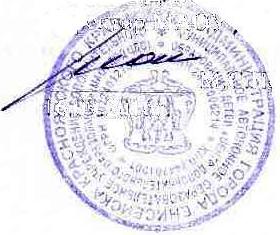 УТВЕРЖДАЮДиректор МАОУ ДОД ЦДО____________ М.С.Пожога16.09.2016г.Составитель:Калашникова А.А.педагог дополнительного образования МАОУ ДОД ЦДОНаименование рабочей программы«Оригамушки» - по формированию художественной  направленности у детей старшего дошкольного возраста.Адрес организации исполнителяГород Енисейск, Красноярский край, ул. Горького, №5Муниципальное автономное образовательное учреждение дополнительного образования детей «Центр дополнительного образования»Директор - Пожога Марина СергеевнаФамилия, имя, отчество, должность автора программы, образованиеКалашникова Александра Алексеевна – педагог высшей квалификационной категории МАОУ ДОД ЦДООбразование - высшее, КСХИ, 1994г.Нормативно-правовое обеспечение- Федеральный закон от 29.12.2012 г. № 273-ФЗ «Об образовании в Российской Федерации»- Приказ Министерства образования и науки Российской Федерации «Об утверждении порядка организации и осуществления образовательной деятельности по дополнительным общеобразовательным программам» от 29.08.2013г. №1008- СанПин 2.4.4.3172-14 «Санитарно-эпидемиологические требования к устройству, содержанию и организации режима работы образовательных организаций дополнительного образования детей» (утверждённый постановлением Главного государственного санитарного врача Российской Федерации от 04.07.2014 №41)- Концепция развития дополнительного образования детей (утверждённая распоряжением Правительства Российской Федерации от 04.09.2014 г. №1726-р)- Профессиональный стандарт педагога дополнительного образования детей и взрослых (утверждённый приказом Министерства труда и социальной защиты РФ от 8 сентября . № 613н)- Методические рекомендации по проектированию дополнительных общеобразовательных программ . (проект ФГАУ «Федеральный институт развития образования»)Заказчики программыРодители Целевая группаДети старшего дошкольного возраста 6-7 летЦель программыФормирование творческих способностей у детей старшего дошкольного возраста в процессе приобщения к искусству оригами.НаправленностьХудожественнаяСрок реализацииОдин годУровень реализацииДополнительное образование № п/пФ.И. учащегосяФ.И. учащегосяМоторика рукОриентировка на листе бумагиУмение складывать бумагу по инструкции педагогаВырезание  фигур по контурамУровни развития1.Анохин Александрнннннн2.Карнаухов Виталийнннннн3.Карнаухова Ульянанннннн4.Кононов Степаннннссн5.Козловская Викториянннннн6.Лученок Кирилл нннннн7.Мариловцев Владимир нннннн8.Мыльников Сергейнннннн9.Страшникова Валерияннснсн10.Шишкова Дарья Александровнанннннн11.Яковченко Екатеринаннннснвысокийвысокий-----среднийсредний-113-низкийнизкий111010811Виды контроляСодержаниеМетоды и формыСроки контроляВходнойОбласти интересов и склонностей. Уровень ЗУНов по искусству.Беседы, наблюдение, педагогическая диагностика (мониторинг учащихся).СентябрьТекущий (промежуточная аттестация)Освоение учебного материала по темам, разделам.Творческие и практические задания, выполнение образцов моделей, упражнения.По каждой теме.Текущий (промежуточная аттестация)Творческий потенциал учащихсяНаблюдение, тестирование, игры, упражнения. Участие в выставках. В течение календарного года.Текущий (промежуточная аттестация)Оценка самостоятельности,  способности к самоконтролю.Самостоятельная работа по теме «Упражнения по отработке основных элементов складывания. Геометрические понятия. Изученные базовые формы».ДекабрьИтоговый (итоговая аттестация)Контроль выполнения поставленных задач. Контрольная работа в форме урока-презентации.Зачетные  творческие работы. Мониторинг учащихся (диагностическая карта).Выявление уровня творческой индивидуальности.АпрельМай№Наименование и содержание темыКоличество часовКоличество часовКоличество часовДата№Наименование и содержание темыТеорияПрактикаВсего1.Введение. Что такое оригами?Беседа-рассказ «Как и где возникло оригами». Сказка Квадрата-Квадратыча. Показ моделей в технике оригами (плоских, объемных, надувных, двигающихся). Показать, как получить квадраты из прямоугольников.1122016г08.09. 2.Упражнения по отработке основных элементов складывания:-сложить квадрат пополам на два прямоугольника;-сложить квадрат по диагонали;-наметить вторую диагональ;-найти центр заготовки;-согнуть на себя (линия сгиба «долиной»);-согнуть от себя (линия сгиба «горой»);-перегнуть на себя и развернуть;-перегнуть от себя и развернуть;-вогнуть внутрь.Геометрические понятия: сторона, прямой и острый угол, диагональ, центральная вертикальная линия, центральная горизонтальная линия. Уроки-презентации:- «Знакомство с городом Геометрии». Что такое геометрия? Назвать знакомые геометрические фигуры, изображённые на слайде. Какие геометрические фигуры использованы в рисунках?- «Из чего город построен». Дать определение понятиям: прямая и ломаная линия, отрезок, замкнутая ломаная линия.- «Дороги в городе Геометрии». Пересекающиеся и параллельные прямые. Нахождение параллельных сторон в фигурах. Превращения прямого угла. Работа со спичками.2210.50.541-0.50.56311115.09. 22.09.29.09.06.10.13.10. 3. Базовая форма «Треугольник».Что такое базовые формы. Деление прямого угла пополам, складывание квадратов из прямоугольников. Демонстрация складывания базовой формы «Треугольник». Показ складывания на столе. Складывание моделей с помощью базовой формы «Треугольник».3.1. Стаканчик.3.2. Веселые мордашки. Лисенок. Собачка. Котик.3.3. Бычок.3.4. Зайчик.3.5. Бабочка.3.6. Рыбка.3.7. Лягушонок. 3.8. Цветок нарцисс.3.9. Рыбка.3.10. Домик с крыльцом.1101111111111 1113.10.20.10.27.1003.11.10.11.17.11.4.Новогодние сюрпризы. Новый год в России и в Японии. Беседа «Новый год в России». Рассказ о том, как встречают Новый год (Сегацу) в Японии. О божествах тосигама, о куклах дарума. Изготовление новогодних игрушек, подарков.4.1. Зеленая елочка.4.2. Елочка в снежке.4.3. Звездочка – орнамент.4.4. Корона Снегурочки.4.5. Шарик новогодний.4.6. Коробочка подарочная.4.8. Открытка с корабликом.4.9. Конвертик.4.10. Маска.1101111111121124.11.01.12.08.12.15.12.22.1229.125.Промежуточная аттестация.1129.12.6. Базовая форма «Воздушный змей». Познакомить с новой базовой формой – «Воздушный змей», продемонстрировать её складывание на отдельном квадрате. Изготовление предложенных моделей.6.1. Уточка.6.2. Лебедь.                                                                                                                            6.3. Цветок. Модуль В. Пудовой. Стебель.1311142015г.12.01.19.01. 7. Базовые формы «Книжка»,  «Дверь». Показ последовательности складывания базовых форм «Книжка», «Дверь». Изготовление моделей на основе этих базовых форм.7.1. Пианино.7.2. Кубик (классическая модель).1211326.01.02.02. 8.День пап и мам в России. Праздник мальчиков и девочек в Японии. Беседа о 23 февраля и 8 марта. Рассказ о празднике мальчиков (Танго-но-сэкко) и празднике девочек (Хина-Мацури) в Японии. Изготовление предложенных моделей на основе изученных базовых форм.8.1. Карп. Кораблик.8.2. Открытка «Парусник».8.3. Открытка «Бабочка».8.4. Открытка «Цветок гвоздики».141111502.02.09.02.16.029.Базовая форма «Блин». 9.1. Нахождение центра квадрата, отработка основных элементов складывания при выполнении базовой формы «Блин».9.2. Изготовление базовых форм «Блин» для модульного панно.9.3. Орнамент. Автор модуля А. Вуйма.9.4. Орнамент. Автор модуля М. Горбунова.9.5. Цветок розы.9.6. Цветок декоративный.1111611111223.02.02.03.09.03.16.03.23.03.30.03.10.Подготовка к выставкам. Оформление работ. 12306.04.11.Составление сюжетно-тематических работ. Умение выделять главное в композиции, сочетать образы и предметы между собой по величине, окраске, пространственному расположению в определенной взаимосвязи и соответствии с окружающей средой, обстановкой.   - Модульные композиции.   - Цветочные композиции.   - Речные и морские композиции.   - «Пришла весна».1923221013.04.20.04.27.04.04.05.11.05.12.Итоговое занятие.1118.05.ИТОГО:135972